СОВЕТ ДЕПУТАТОВ МУНИЦИПАЛЬНОГО ОБРАЗОВАНИЯ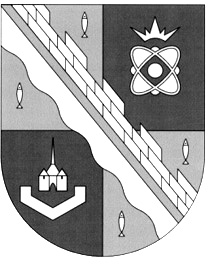 СОСНОВОБОРСКИЙ ГОРОДСКОЙ ОКРУГ ЛЕНИНГРАДСКОЙ ОБЛАСТИ(ЧЕТВЕРТЫЙ СОЗЫВ)Р Е Ш Е Н И Еот 29.07.2022 года № 88Руководствуясь пунктами 53 и 54 части 2 статьи  27 Устава муниципального образования Сосновоборский городской округ Ленинградской области, во исполнение Постановления Правительства Ленинградской области от 12.05.2022 №310 «Об особенностях разрешительных режимов в сфере торговли на территории Ленинградской области», в соответствии с Приказом комитета по развитии малого, среднего бизнеса и потребительского рынка Ленинградской области от 12.03.2019 №4 «О порядке разработки и утверждения схем размещения нестационарных торговых объектов на территории муниципальных образований Ленинградской и в целях введения дополнительных антикризисных мер, а также создания равных условий ведения бизнеса для предпринимательского сообщества Сосновоборского городского округа, совет депутатов Сосновоборского городского округаР Е Ш И Л:1. Внести в Положение о порядке и условиях размещения нестационарных торговых объектов на территории муниципального образования Сосновоборский городской округ Ленинградской области, утвержденное  решением совета депутатов от 28.12.2016 №190 следующие изменения и дополнения:1.1. подпункт г) пункта 2.1 изложить  в следующей редакции: «г) схема размещения нестационарных торговых объектов на территории Сосновоборского городского округа (далее – Схема) – нормативный правовой акт, разработанный и утвержденный администрацией городского округа в соответствии с требованием пункта 1.4 порядка разработки и утверждения схем размещения нестационарных торговых объектов на территории муниципальных образований Ленинградской области, утвержденного Приказом комитета по развитию малого, среднего бизнеса и потребительского рынка Ленинградской области от 12.03.2019 N4;»;1.2. подпункт е) пункта 2.1 изложить в следующей редакции:«е) торговый павильон, совмещенный с остановочным павильоном (остановочным пунктом общественного транспорта) – торговый павильон, расположенный в месте остановки транспортных средств по маршруту регулярных перевозок, оборудованный для посадки, высадки пассажиров и ожидания транспортных средств, который включает в себя помещение для осуществления торговли, предназначенное для выкладки, демонстрации товаров, обслуживания покупателей и проведения денежных расчетов с покупателями при продаже товаров, прохода покупателей;»;1.3. подпункт ж) пункта 2.1 изложить в следующей редакции:«ж) специализация нестационарного торгового объекта – торговая деятельность, при которой восемьдесят и более процентов всех предлагаемых к продаже товаров от их общего количества составляют товары одной группы, за исключением деятельности по реализации печатной продукции.Специализация НТО по реализации печатной продукции определяется, если пятьдесят и более процентов всех предлагаемых к продаже товаров от их общего количества составляет печатная продукция.При определении специализации НТО учитываются следующие группы товаров:- мясо, мясная гастрономия;- молоко, молочная продукция;- рыба, рыбная продукция, морепродукты;- овощи, фрукты и ягоды;- хлеб, хлебобулочная продукция;- продовольственные товары (универсальная специализация, смешанный ассортимент продуктов питания);- непродовольственные товары (универсальная специализация, смешанный ассортимент);- продукция общественного питания;- печатная продукция;- товары народных художественных промыслов.»;1.4.  пункт 3.15. изложить в следующей редакции:«3.15. Срок договора на размещение НТО устанавливается в следующем порядке:- для торговых объектов, функционирующих круглогодично - до 7 лет;- для торговых объектов, функционирующих в весенне-летний период, в том числе  для мест размещения бахчевых (овощных) развалов, для мест размещения НПТО - до 7 месяцев (с 1 апреля по 1 ноября);- для временных сооружений, предназначенных для размещения сезонных объектов общественного питания, в том числе с выносными столиками, для размещения летних кафе (веранд) - с 1 мая по 30 сентября;- для объектов по реализации хвойных деревьев - до 1 месяца (с 07 декабря по 07 января). Субъект торговли обязан освободить место размещения НТО по продаже сезонных товаров и НПТО за свой счет, при необходимости осуществить демонтаж, в течение 3 дней со дня окончания периода размещения НТО. Установить срок приема заявлений на размещение НТО по продаже сезонных товаров не ранее 1 (одного) месяца до начала предусмотренного периода размещения НТО.»;1.5. Дополнить   пунктами 3.16., 3.17., 3.18., 3.19.  следующего содержания:«3.16. Субъект торговли имеет право сдавать в аренду НТО, функционирующее круглогодично, при условии, что арендатор является индивидуальным предпринимателем или юридическим лицом, относящимся к субъектам малого и среднего предпринимательства. 3.17. В случае сдачи НТО в аренду, субъект торговли обязан согласовать с представителем Уполномоченного органа сдачу НТО в аренду и предоставить следующие документы:а) документ, удостоверяющий личность арендатора (подлежит возврату после удостоверения личности при личном приеме);б) копию договора аренды;в) документ, подтверждающий, что арендатор относится к субъектам малого и среднего предпринимательства.При непредоставлении указанных в подпункте «в» документов представитель Уполномоченного органа запрашивает их самостоятельно по системе межведомственного информационного взаимодействия.В случае отсутствия сведений об арендаторе в реестре субъектов малого и среднего предпринимательства, представитель Уполномоченного органа отказывает в согласовании  сдачи НТО в аренду. 3.18. Субъект торговли несет полную ответственность перед Уполномоченным органом за соблюдение условий договора. За действия (бездействия) арендатора субъект торговли отвечает как за свои собственные действия (бездействия). 3.19. Субъект торговли обязан обеспечивать постоянный уход за внешним видом и содержанием объекта: содержать в чистоте и порядке, своевременно устранять недостатки и повреждения в вывесках, конструктивных элементах фасадов, а также несанкционированные надписи на поверхности НТО, устранять повреждения в остеклении. В случае, если договор заключается на право размещения торгового павильона, совмещенного с остановочным павильоном (объект), субъект торговли несет ответственность за весь объект целиком и обязан обеспечивать уход за его внешним видом и содержанием.».2. Дополнить Порядок определения размера платы за право размещения нестационарных торговых объектов на территории муниципального образования Сосновоборский городской округ Ленинградской области, утвержденный  решением совета депутатов от 28.12.2016 №190 пунктом 1.7. следующего содержания:«1.7. В случае, если договор заключается на право размещения торгового павильона, совмещенного с остановочным павильоном, в расчет платы включается площадь помещения, в котором осуществляется торговля.». 3. Настоящее решение вступает в силу со дня официального опубликования в городской газете «Маяк».  4. Настоящее решение официально опубликовать в городской газете «Маяк».Председатель совета депутатов                                               И.А. БабичСосновоборского городского округа	                                                                 Глава Сосновоборского городского округа                                                                    М.В. Воронков«О внесении изменений в решение совета депутатов от 28.12.2016 №190 «Об утверждении Положения о порядке и условиях размещения нестационарных торговых объектов на территории муниципального образования Сосновоборский городской округ Ленинградской области и Порядка определения размера платы за право размещения нестационарных торговых объектов на территории муниципального образования Сосновоборский городской округ Ленинградской области»